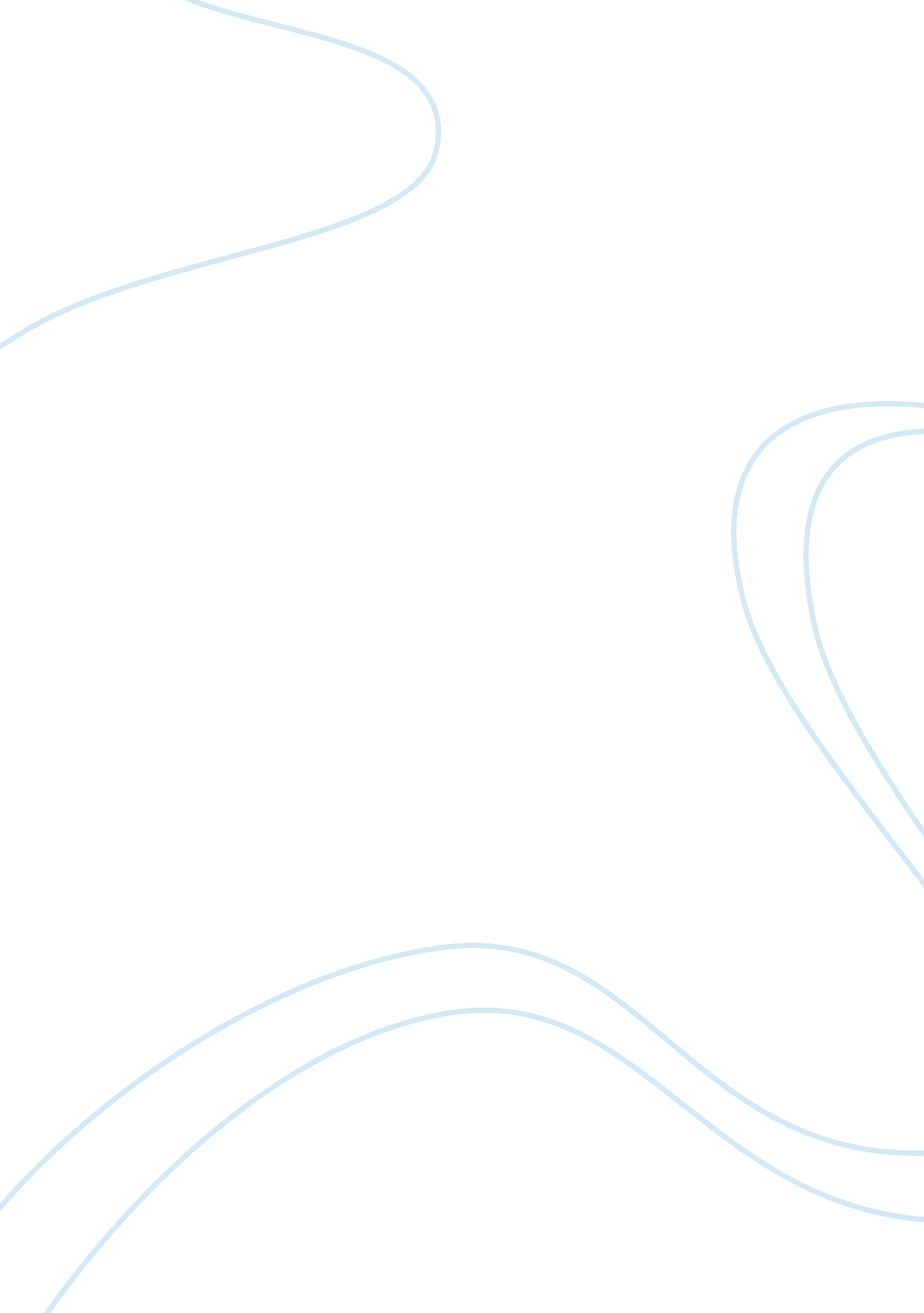 Radio coverage comparisons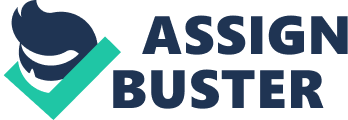 Radio Coverage Comparisons Word Count: 250 page) I. Introduction (82 words) This paper will investigate the union protests in Wisconsin over collective bargaining rights as viewed through two various news stations—one of them being WTMJ from Milwaukee, Wisconsin, and the other one being WIBA from Madison, Wisconsin. The following questions will be answered: a) What protest event are they covering? b) Where is each radio story broadcasting from? and c) How do their particular geographic location, political stance, and/or point of view affect the way in which they are presenting the information? II. Event Being Covered (116 words) The event being covered are the protests over the bill that would effectively shut down Wisconsin unions’ ability to collectively bargain. Protesters have been inside the capitol of Madison for over a week now, protesting the passage of the bill in the Senate. Senate “…Democrats have fled the state” according to WTMJ. 1 WTMJ is Milwaukee’s top-visited radio station. According to a document obtained from WIBA, Madison’s radio station, “…if Senate Democrats refuse to return to Wisconsin and cast their votes in the next day the option to refinance a portion of the state's debt will be off the table.” 2 This means that, if Democrats don’t return to the bargaining table, jobs will be cut for sure. III. Where Each Radio Story is Broadcasting From (25 words) As mentioned before, WTMJ is broadcasting from Milwaukee, while WIBA is broadcasting from Madison in Wisconsin where the protests are taking place in the capitol. IV. How Does Geographic Location Affect The Way Information is Being Presented? (32 words) WTMJ did not mention this document presented by Scott Walker. Since the protest is taking place in Madison, it is probably due to geographical location that the better information is at WIBA. V. Conclusion (17 words) Since the protests are happening in Madison, it’s negatively affected the quality of information from Milwaukee’s station. WORKS CITED NewsRadio 620 AM. Capitol Chaos. Retrieved 28 Feb 2011. . WIBA 1310 AM. Democrats put on 24 hour notice. Retrieved 28 Feb 2011. . 